Publicado en España el 29/09/2020 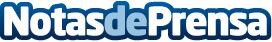 Chivite Colección 125 Reserva, Premio al Mejor Tinto con Crianza de la Guía Gourmet 2021Chivite Colección 125 Reserva es un vino con historia, elegante y de guarda. Nacido en Finca Legardeta, se elabora con la variedad Tempranillo y es de producción limitadaDatos de contacto:Alicia Huidobro629647315Nota de prensa publicada en: https://www.notasdeprensa.es/chivite-coleccion-125-reserva-premio-al-mejor Categorias: Nacional Gastronomía Navarra Industria Alimentaria Restauración Consumo Premios http://www.notasdeprensa.es